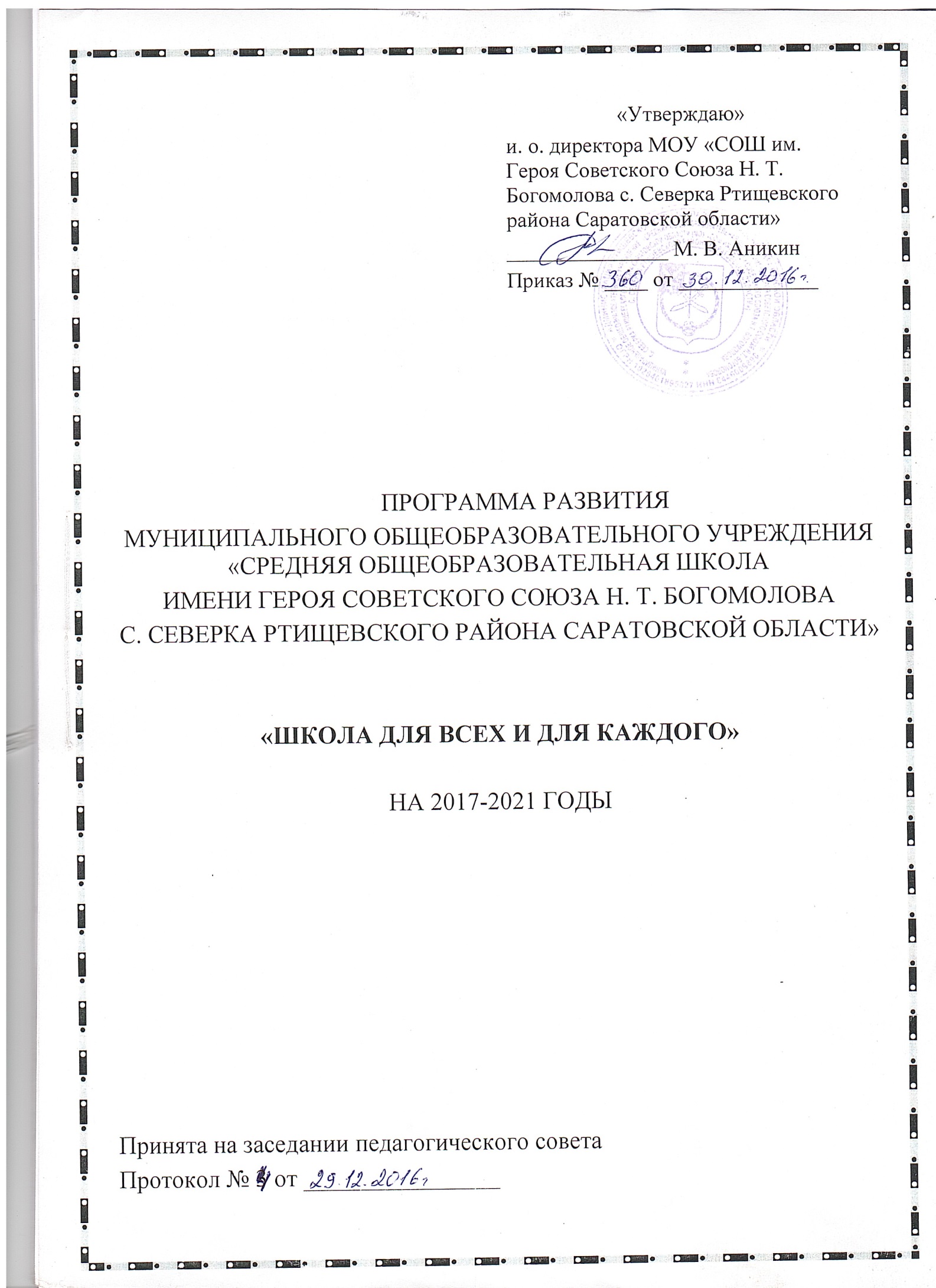 СОДЕРЖАНИЕI. Паспорт программы……………………………………………………….3-4II. Информационная справка о школе………………………………………5-10III. Аналитическое и прогностическое обоснование………………………11IV. Основная идея, цель и задачи Программы развития…………………..12V. Концепция развития………………………………………………………13VI. Стратегия и тактика развития школы…………………………………..14-29VII. Ресурсное обеспечение программы…………………………………….30VIII. Ожидаемые результаты реализации Программы…………………….31IX. Организационная структура управления реализацией…………………32X. Система организации контроля за реализацией Программы…………..33I.  Паспорт программы                                                      Пояснительная запискаПрограмма развития « Школа для всех и для каждого»  (далее – Программа») – нормативно-правовой документ, представляющий стратегию и тактику развития школы, охватывающих изменения в структуре, технологиях образования, системе управления, организационных формах образовательной деятельности.Программа  открыта для внесения изменений и дополнений, корректировка Программы осуществляется ежегодно в соответствии с решениями Управляющего Совета школы по результатам ежегодного отчета об итогах реализации каждого этапа Программы. Данная редакция Программы  утверждена на заседании Педагогического совета ОУ  от   ____10. 2016  года,  протокол № 3.Программа развития школы разработана педагогическим коллективом  на период 2017-2021 гг. В программе отражены тенденции развития школы, охарактеризованы главные проблемы и задачи работы педагогического и ученического коллектива, представлены меры по изменению содержания и организации образовательного процесса. Развитие школы предполагает поиск путей и создание условий для личностного роста учащегося, его подготовки к полноценному и эффективному участию в различных видах жизнедеятельности в информационном обществе. В ходе реализации программы необходимо создать максимальные возможности для того, чтобы образовательный процесс ОУ строился на основе выбора в сфере содержания образования, темпов, форм, методов и условий урочной и внеурочной деятельности, а учитель и ученик стали субъектами выбора сфер самореализации.Разрабатывая Программу развития, авторы учитывали традиции, сложившиеся в данной школе, положительные результаты реализации Программы развития ОУ на 2011-2016 ггII. Информационная справка о школе1.1. Общие сведения о школе1.1.1. Название: Муниципальное общеобразовательное учреждение «Средняя общеобразовательная школа имени Героя Советского Союза Н. Т. Богомолова с. Северка Ртищевского района Саратовской области» 1.1.2. Юридический и фактический адрес: 412024, Саратовская область, Ртищевский район, с. Северка, ул. Школьная, д. 13,  телефон (факс): (884540) 6 – 73 – 97, e-mail: anikin54@mail.ru, сайт: http://severka2013.ucoz.ru1.1.3. Руководитель школы:  Аникин Михаил Владимирович.1.2. Социальное окружение школы. Роль школы в социуме.Школа расположена  на окраине Ртищевского муниципального района, в микрорайоне, где находятся такие  культурно – просветительских  учреждений, как ДОУ № 33 «Звездочка», Северский сельский дом культуры. Поэтому школа как центр культуры и развития детей ориентируется на удовлетворение эстетических, интеллектуальных и спортивных потребностей каждого учащегося. В школе постоянно проводятся различные мероприятия, конкурсы, концерты. В оборудованном спортивном зале проходят спортивные праздники и соревнования, ведутся занятия спортивных секций и кружков для взрослых и детей. С детским садом, расположенным в микрорайоне школы, ведется работа по преемственности, имеются планы совместной работы. Учителя выступают с лекциями, беседами перед родителями будущих первоклассников, посещают занятия в подготовительной группе, дают открытые уроки. Ежегодно осуществляется подготовительная работа будущих первоклассников с воспитанниками садика, проводится День открытых дверей, на который приглашаются родители будущих первоклассников. В период работы детского оздоровительного лагеря «Радуга» с дневным пребыванием детей на базе школы, дети из садика от 6,6 лет посещают его. Совместно с Северским сельским домом культуры на договорной основе проводятся мероприятия по различной тематике. 1.3. Сведения об учащихся                       Динамика численности учащихся за последние 3 годаВ соответствии с Уставом в первый класс принимаются дети, достигшие 6 лет и 6 месяцев при отсутствии противопоказаний по состоянию здоровья. Динамика численности первоклассников показывает:2013 год -  5 человек;           2014 год- 5 человек 2015 год – 4 человека,         2016 год – 3 человека  В начальной школе на сегодняшний день обучается 23 человека. В среднем звене -27 учащихся. В школе на сегодняшний день обучается всего 50  учащихся:Контингент обучающихся образовательного учреждения (за последние 3 года).Контингент обучающихся, осваивающих образовательные программы         (по ступеням образования).Сменность занятий. Режим работы школы.            Занятия проводятся в одну смену. Школа работает в режиме 5 – дневной учебной недели. Начало занятий в 8.30, продолжительность уроков для первого класса – 35 минут, для 2-9 классов – 40 минут. В расписании предусмотрено чередование сложных предметов с уроками эмоциональной и физической разгрузки, после четвертого урока предусмотрена большая перемена (20 минут) для организации питания и оздоровительных мероприятий. Для учащихся 1-го класса организованы динамические паузы. Во второй половине дня – индивидуальные консультации для учащихся и родителей, факультативы, работа кружков, секций, общешкольные и внеклассные мероприятия, творческие дела классов.1.4. Характеристика педагогического персонала:            В школе работает коллектив, который обеспечивает качественное преподавание предметов, внедряет новое содержание образования и современные технологии обучения. Педагоги школы отличаются  высоким интеллектом,          внутренней культурой и профессионализмом. Они поддерживают психологический климат сотрудничества и взаимоуважения.Общее число педагогических работников составляет 9 человек.Образовательный уровень педагогов: высшее образование имеют – 5 педагогов ( 55,5%); среднее профессиональное – 4 (44,5 %). (Кадровый состав по квалификационным категориям:Сведения о курсовой подготовке учителей:Анализ динамики профессионального уровня  педагогов за последние три года позволяет сделать вывод об изменении возрастного состава педагогического коллектива, в школу пришли 2 молодых специалиста.1.5. Характеристика семей1. Всего обучающихся: 50 человек          2. Семьи полные: 48 (96 %)          3. Семьи неполные: 2 (4 %); 4. Многодетные семьи: 4 (8 %);5. Опекаемые, приёмные семьи – 1 (2 %);           6. Семьи СОП – 1 (2 %).Участие родителей в совместной работе со школой по обучению и воспитанию детей            Согласно Уставу в школе действуют органы управления: Управляющий совет учреждения (школы), родительские собрания (общие, классные), органы ученического самоуправления. Родители принимают активное участие в жизни школы, участвуя в деятельности органов управления, в организации внеклассных мероприятий, Дней открытых дверей, экскурсий. Вопросы школьной жизни решаются совместно с родителями и Советом старшеклассников. На общих собраниях утверждаются основные направления развития школы, принимается Устав школы, правила внутреннего распорядка, избирается Управляющий  совет школы. Родители оказывают помощь в создании учебно-материальной базы учреждения.1.6. Образовательный процесс            Главная цель образовательного процесса школы – повышение качества и доступности образования учащихся. В школе он построен на основе дифференциации, способствует максимальному раскрытию способностей учащихся и их профессиональному, жизненному самоопределению. Содержание образования определяет выбор педагогических технологий, подбор форм, приемов и воспитательных средств. Приоритетными в школе считаются технологии, которые обеспечивают личностное развитие ребенка за счет уменьшения доли репродуктивной деятельности в учебном процессе, снижения нагрузки и более эффективного использования учебного времени. Школа успешно решает проблему доступности качественного современного образования за счет высокого профессионализма педагогов, применения современных технологий, в том числе ИКТ, в образовательном процессе, а также за счет того, что учащиеся могут выбирать предметы для изучения на факультативных занятиях. Все это позволило добиться неплохих результатов в обучении.Результаты образовательной деятельности за последние 3 года:Учебный год                                                           2013-2014            2014-2015       2015-2016                                 Мониторинг обеспеченности учебникамиДоля участников и призеров школьного этапа Всероссийской олимпиады школьников:В  муниципальном этапе Всероссийской олимпиады школьников учащиеся школы участия не принимали.  Подтверждением высокого качества образования является также 100% поступление выпускников 9 класса в ССУЗЫ.                                            1.7. Воспитательная работаМониторинг занятости  в кружках и спортивных секциях(за 3 года)2014 – 2015 г. – 100%;       2015-2016г.– 100%2016-2017г. – 100%Вывод: % охваченных доп.образованием стабильно высокий.      Дополнительное образование осуществляется по следующим направлениям: спортивно-оздоровительному, научно-познавательному и художественно-эстетическому. Сведения об участии в конкурсах фестивалях, научных конференциях за 2015-2016 учебный год.Всего в   интеллектуальных конкурсах, олимпиадах и научно-исследовательских конференциях ученики школы заняли 7 призовых мест, на 22 % больше по сравнению с прошлым учебным годом.III. Аналитическое и прогностическое обоснованиеПрограммы развитияПрограмма развития школы соответствует  приоритетным направлениям развития образовательной системы образования Российской Федерации на период до 2020 года.   Аналитическое обоснование Программы развития  школы основывается на результатах изучения исходного состояния образовательной системы школы, осуществлялся нами на основе  внутренней (ученики, родители, педагоги школы) и внешней профессиональной экспертизы.Анализ состояния внутренней и внешней среды школы позволил определить ее основные конкурентные преимущества:Достаточно высокий авторитет школы в окружающем социуме;Квалифицированный педагогический коллектив, мотивированный на достижение высоких результатов обучения и воспитания;Использование в образовательном процессе современных образовательных технологий, позволяющих обеспечить достойное образование и воспитание;Наличие органов государственно-общественное  управления, достаточно развитая система ученического самоуправления;Сотрудничество с Детским садом № 33, Северским сельским домом культуры.Вместе с тем были выявлены ряд проблем, породивших следующие противоречия:Необходимостью совершенствования содержания образования и недостаточностью ресурсов по внедрению инновационных технологий;Необходимостью повышения эффективности управления и недостаточностью нормативно-правового обеспечения совершенствования экономических механизмов; Информационной насыщенностью образовательной среды и недостаточной подготовленностью педагогических кадров к работе в данных условиях;Необходимостью повышения творческого потенциала  педагогов и слабой мотивацией учительского труда и др.Конкурентные преимущества, необходимость решение  целей и задач, стоящих перед современной школой  активизируют потребность в разработке Программы развития школы.Анализ состояния материальной и технической базы школы и все вышеизложенное позволяет сделать вывод о том, что школа имеет хорошие предпосылки создания социально-культурных и педагогических условий для развития и самореализации учащихся на качественно новом уровне. Также одной из главных задач перед школой стоит сохранение здоровья детей, создание школы – «Школы здоровья».   Учитывая все большую  востребованность  применения и использования ИКТ как в учебном процессе, так и в работе администрации,  одной из основных задач развития  школы становится - участие педагогов школы в развитии системы дистанционного обучения. Реализация Программы развития «Школа для всех и для каждого» позволит повысить качество и доступность образования, изменить воспитательную среду, создать условия для поддержки и развития творческих способностей, как школьников, так и учителей..IV. Основная идея, цель и задачи Программы развитияОсновная идея программы развития – обновление Школы, всех сторон её жизнедеятельности, ориентация на будущее с учетом достижений прошлого.           Цель – создание условий для развития школы как открытой инновационной образовательной системы, обладающей высокой конкурентоспособностью, способствующей формированию современных компетенций, обеспечивающей качественное и доступное образование.           Задачи:1.Обновление содержания и технологий обучения в условиях внедрения ФГОС нового поколенияОбеспечение доступа к получению образования детей-инвалидов.3.Повышение эффективности использования современных образовательных технологий в образовательном процессе, в том числе информационно-коммуникационных.Создание  общей среды для проявления, поддержки и развития творческих способностей каждого ребенка.Формирование творчески работающего педагогического коллектива.5.Сохранение и укрепление здоровья всех участников образовательного процесса.Усиление воспитательного потенциала школы через совершенствование методов и форм воспитательной работы.Расширение государственно — общественной системы управления школой.Развитие и совершенствование инфраструктуры школы.Приоритетные направления развития — Переход на новые образовательные стандарты;— Развитие системы поддержки талантливых детей;— Совершенствование учительского  корпуса;— Изменение школьной инфраструктуры;—  Сохранение и укрепление здоровья школьников;— Расширение самостоятельности школ;— Информатизация школы.V. Концепция развития Концепция отражает новый этап в развитии школы. Традиционная школа должна становится образовательным учреждением нового типа – вариативная, открытая, устраняющая  и « одинаковость» образования, и то же время, обеспечивающая освоение обучающимися общекультурного образовательного ядра, организующая обучение  с учетом задатков, склонностей, способностей и интересов детей, достигнутого ими уровня развития и  обученности.  Школа ориентируется, с одной стороны, на учебные возможности обучающихся, их жизненные планы и родительские ожидания, а с другой стороны – на требования федеральных образовательных стандартов.Сегодня существует острая потребность в таких образовательных учреждениях, которые способны бережно хранить  нравственные ценности, выращивать в своих воспитанниках высокие духовные потребности. Вместе с тем общество нуждается в школе, которая может подготовить российского делового человека-умельца, отличающегося творчеством и предприимчивостью, который обладает крепкой духовной и физической  силой, ответственностью за себя, за страну.Миссия  школы:  создание условий для получения школьниками доступного и качественного образования, позволяющего успешно жить в быстро меняющемся мире, посредством  индивидуализации образовательного процесса и внедрение новых образовательных технологий.Основные ценности:— жизнь и здоровье всех субъектов образовательного процесса;— индивидуальность, уникальность  и самобытность всех субъектов образовательного  процесса;— школьный коллектив — команда единомышленников, стремящаяся к достижению успеха каждого члена коллектива в целом;— совместная деятельность педагогов, социальных партнеров и родителей по  обучению и воспитанию детей.Принципы: научности, целостности, саморазвития, преемственности, культуросообразности, коммуникативности, природосообразности, единоначалия и демократичности, вариативности.Методологической основой разработки Программы является теория социально-педагогического проектирования основных направлений развития школы, которая позволяет рассматривать школу как субъект своего развития,  целостный организм, развивающийся во взаимодействии с постоянно изменяющейся внутренней и внешней средой.В качестве научно-методических оснований разработки Программы  выступают основополагающие идеи: философии образования, личностно-деятельностного подхода, педагогической инноватики в психолого-педагогической науке,  концепции развития творческой и социальной одаренности личности.Модель выпускника.Выпускник школы представляется конкурентно способным человеком, который может адаптироваться к быстро меняющимся условиям в окружающей его среде. При этом для него значимы общечеловеческие ценности, такие как доброта, гуманизм, справедливость, сострадание по отношению к ближним. Присущий выпускнику школы социальный оптимизм, базируется на универсальной школьной подготовке, хорошо развитых коммуникативных качествах и стремлении к непрерывному самосовершенствованию. Представления о выпускнике определяют необходимость такого построения образовательного процесса, при котором учащиеся чувствуют себя уверенными в собственных силах и ориентируются на различные достижения. При этом знания, умения и навыки учеников сопоставляются как с уровнем обязательных требований, так и с уровнем их предыдущих учебных результатов.       Основу модели выпускника составляют: гражданские качества — знание своих прав и обязанностей; долг и ответственность перед семьей и школой; любовь к родному краю, Родине; активная гражданская позиция;нравственные качества —  воспитание национального самосознания; гуманизм; толерантность, самоуважение, уважение к старшим, порядочность, способность к самосовершенствованию;интеллектуальные качества — эрудированность; умение применять знания в жизни, владение новыми информационными технологиями, творческий подход к делу,самокритичность, критичность мышления, любознательность, способность к самообразованию; общая культура — владение нормами морали и культурного поведения, знание общечеловеческих ценностей, культура общения, культура умственного труда, формирование ответственности за свое здоровье,  привычки и потребности к занятию спортом,  сознание общественного долга.VI. Стратегия и тактика развития школы.Стратегия развития школы определена в  проектах, тактика развития представлена в конкретных мероприятиях.                                       Этапы реализации Программы развития:1 этап: планово-прогностический (январь 2017 – январь 2018 гг.) – планируется исследование состояние проблем школы, связанных с реализацией Программы, введение  продуктивных технологий, с целью реализации культурологического, антропологического и системного подходов,  создание предпосылок, способствующих развитию инновационной деятельности, систематизация эмпирического материала, разработка   образовательных проектов, обобщение  результатов 1 этапа реализации Программы,  внесение корректив, публикация статей, докладов.2 этап: практический, основной (январь 2018- январь 2020 гг.) – планируется корректировка программы развития школы, выявление новых путей и механизмов ее реализации, разработка инновационных образовательных программ, их апробация, повышение квалификации педагогов, проведение локальных экспериментальных исследований по изучению эффективности использования современных технологий обучения, обобщение результатов 2 этапа реализации  Программы внесение корректив публикация статей, докладов, выступление на конференциях.           3 этап: итоговый (январь 2020 – декабрь 2021 гг.) – планируется работа по  расширению программ дополнительного образования обучению по индивидуальным учебным планам по формированию банка эмпирических данных, систематизации и обобщения полученных результатов, подготовка их к публикации, определение дальнейших перспектив развития школы, внедрению педагогического опыта по реализации инновационных образовательных программ. Обобщение результатов 3 этапа реализации Программы и их дальнейшее внедрение. Проведение мониторинга качества выполнения Программы. Публикация Публичного Отчета о реализации Программы. Фиксация созданных прецедентов образовательной практики и их закрепление в локальных нормативных актах школы.Проект «Обновление содержания и технологий образования»Цель проекта: обновление образовательных стандартов, изменение содержания и технологий обучения.Задачи проекта:разработка содержания образовательных областей, предметов, знаний в контексте реализации основных принципов развивающего обучения;разработка учебно-методических комплексов с учетом индивидуальных особенностей школьников всех ступеней обучения;формирование системы мониторинга образовательного процесса и жизнедеятельности школы;развитие навыков сотрудничества, проектной и творческой деятельности;оптимизация учебной нагрузки путем сокращения нынешнего содержания образования на одну пятую за счет устранения избыточной учебной информации;формирование целостной системы знаний по образовательным областям, усиление метапредметных связей между образовательными областями;усиление практической направленности образования;осуществление профильного обучения, в том числе и путем организации занятий по индивидуальным учебным планам;обновление системы оценки на всех ступенях образования.Мероприятия по реализации  проекта:Прогнозируемые результаты реализации проекта:расширению спектра образовательных услуг, предоставляемых населению;индивидуализация образовательных услуг;внедрению и реализации личностно ориентированного подхода к образовательной деятельности путем использования педагогами активных методик и современных образовательных технологий;наличие системы мониторинга и оценки образовательных достижений обучающихся.Программа «Надежды нашей школы»Цель: Создать систему работы по развитию интеллектуального потенциала, творческих способностей и личностных качеств одарённых детей, достичь высокого уровня знаний, умений, навыков, навыков самообразования и воспитания.Задачи:Изучить и адаптировать методику по выявлению одарённых детей в школе.Повысить педагогическую культуру родителей в вопросах воспитания одарённого ребёнка.Создать условия для самореализации одарённых детей.Разработать индивидуальные программы развития одарённых учащихся.Создать максимально благоприятные условия для интеллектуального, морального и физического развития детей.Разработать и внедрять прогрессивные технологии в работе с одарёнными учащимися.План реализации программы: Ресурсная база реализации проекта1) Мотивационное обеспечениеМотивационная готовность родителей (анкетирование).Система поощрительных мер для одаренных и способных учащихся:–        постоянно стимулировать и мотивировать положительное отношение учащихся к саморазвитию и самореализации через работу в зоне ближайшего развития, создание ситуаций успеха, обеспечение психологического и физического здоровья школьников, гигиены труда;–        стимулировать мотивацию учения через удовлетворение потребностей школьников в общении и деловом сотрудничестве с учителями и учениками;–        способствовать развитию творческого потенциала учащихся, сохранять их эмоциональное благополучие, веру в свои силы, дать толчок к саморазвитию и самореализации;–        стимулировать любознательность, познавательные интересы и способности.Система стимулирования педагогических кадров, работающих в рамках проекта.2) Организационные условия–        своевременная диагностика склонностей,–        адекватное содержание обучения,–        внедрение личностно-ориентированной и развивающей технологий,–        психическое и педагогическое сопровождение учащегося,–        побудительно-интенсифицирующая деятельность учителя.3) Научно-методическое обеспечение4) Информационное обеспечение–        создание банка данных одаренных детей образовательного учреждения;–        информирование родителей учащихся о целях, задачах, содержании и планах;–        публикации в СМИ;–        издание материалов, оформление сайта.5) Материально-технические условия–        ТСО – телевизоры, персональные компьютеры, учебные фильмы, Интернет, мультимедийное оборудование.Ожидаемые результаты:Формирование системы работы с одаренными учащимися.Ежегодное участие большего количества учащихся в конкурсах, соревнованиях, проектных мероприятиях (городского, регионального и всероссийского уровней), в дистанционных олимпиадах.Обеспечение преемственности в работе начальной и средней школы.Повышение квалификации педагогов.Создание материально-технической базы.Пролонгация опыта.                                       Проект  «Валеологизация пространства школы»Цель проекта: формирование творческой, стремящейся к сохранению физического, психического и нравственного здоровья личности учащегося.Задачи проекта:— пропаганда  здорового образа жизни;— внедрение современных методов мониторинга здоровья;— разработка системы мер, уменьшающих риск возникновения заболеваний и повреждений;— привитие обучающимся знаний, умений и навыков, необходимых для принятия разумных решений по сохранению личного здоровья, а также сохранению и улучшению безопасной и здоровой среды обитания;                     План мероприятий по реализации проектаИнструктивно – методическая работа с обучающимися, их родителями и учителями:Оздоровительно-профилактическая работа:Прогнозируемые результаты реализации проекта:снижение заболеваемости обучающихся и педагогов; количество обучающихся, имеющих вредные для здоровья привычки;улучшение условий обучения, питания;повышение эффективности использования ресурсов образовательных учреждений для здоровьесбережения  школьников;рост удовлетворенности участников образовательного процесса санитарным состоянием, комфортностью обучения и работы в школе;повышение уровня безопасности жизни и здоровья детей и сотрудников школы.Проект «Информатизация»Цели проекта:повышение эффективности образовательного процесса и работы педагогического коллектива посредством внедрения в практику новых информационных технологий;улучшение качества обучения на основе использования новых информационных технологий;вовлечение школы в единое информационное пространство;формирование у школьников мировоззрения от крытого информационного общества.Задачи проекта:развитие творческого, самостоятельного мышления школьников, формирование у них умения и навыков самостоятельного поиска, анализа и оценки информации;развитие материально-технической базы школы в области информатизации;развитие информационных ресурсов образовательного учреждения, включая сайт ОУ;создание информационной службы школы (медиацентра);дальнейшее внедрение в управленческую деятельность администрации образовательного учреждения современных информационных технологий;повышение информационной культуры педагогических и управленческих кадров;организация доступа педагогов и школьников к ин формационным ресурсам Интернета.Мероприятия по реализации проектаПрогнозируемые результаты реализации проектаПроект воспитательной системы «Педагогика успеха»Цель проекта: формирование единого воспитательного пространства для полноценного развития каждого школьника.Задачи проекта: воспитание гражданина и патриота; создание условий для воспитания у школьников лидерских качеств и развития у них творческих способностей;создание условий для эффективного использования и совершенствования культуры проведения свободного времени школьников;поддержание партнерских отношений с родителями учащихся и социальными партнерами школы;совершенствование системы дополнительного образования детей.Мероприятия по выполнению целей и задач проектаОжидаемые результаты реализации проекта:повышение статуса школы в социуме  и значимости воспитания внутри образовательного учреждения;развитие системы дополнительного образования детей в школе;упорядочение компонентов  воспитательной системы школы на основе реализации единых целевых программных установок, годового цикла воспитательных мероприятий;создание общих смысловых доминант воспитательного пространства, соответствующих нравственно-гуманистической парадигме образования.Проект «Педагог – профессионал »Цель проекта: совершенствование педагогического мастерства учителей школы и стимулирование мотивации педагогической деятельности.Задачи проекта:оказание практической помощи педагогам в вопросах совершенствования теоретических знаний и повышения педагогического мастерства;изучение, обобщение и внедрение в практику передового педагогического опыта, прежде всего связанного со способами взаимодействия с учащимися, реализацией проектных методик, овладением новым содержанием образования;овладение новыми формами, методами и приемами обучения и воспитания детей;совершенствование уроков, занятий по проектированию и других форм учебной и воспитательной деятельности;Мероприятия по реализации проекта:Ожидаемые результаты реализации проектаувеличение доли инновационных направлений деятельности в школе, увеличение числа педагогов инноваторов;рост профессионального мастерства педагогических кадров школы;создание условий для непрерывного образования педагогов;обеспечение соответствия уровня профессионализма, современных компетентностей педагогов требованиям социального запроса;повышение мотивации  труда педагогов;обеспечение условий создания системы современного методического сопровождения обучения и развития, воспитания учащихся в образовательных учреждениях всех уровней и типов.Проект «Партнерство»(развитие государственно-общественного управления школой)Цель проекта: обеспечение развития управления ОУ и эффективного взаимодействия  с различными социальными партнерами;Задачи проекта:развитие государственно – общественных  форм управления школой, привлечение различных категорий общественности к решению проблем образовательного учреждения;демократизация системы управления ОУ, её открытость для всех субъектов образовательного процесса;совершенствование ресурсного обеспечения школы.Мероприятия по реализации проекта:Ожидаемые результатысоздание эффективно работающего  совета школы;решение проблем образовательного учреждения при участии общественности;укрепление ресурсной базы школы.VII. Ресурсное обеспечение программы7.1. Финансово – экономические ресурсы.Средства областного и местного бюджета, привлечение внебюджетных средств (до 3 % бюджета школы),участие в целевых программах,  конкурсах, привлечение спонсорской помощи.7.2. Кадровые ресурсы.Педагогический коллектив – 9 человек, 55,5% укомплектованность кадрами, имеющими высшее образование. Наличие  системы материального стимулирования в условиях НСОТ. Повышение квалификации педагогического коллектива,  обучение ИКТ.7.3. Информационные ресурсы:Использование возможностей  компьютерного класса, ресурсы Интернет, взаимодействие с СМИ, школьная газета.7.4. Материально – технические ресурсы.Здание школы, столовой, спортивный зал, компьютерный класс, мультимедийное оборудование, и др.7.5. Методические ресурсы.ШМО,  проблемные творческие  группы ; наличие системы самообразования педагога (участие в инновациях, повышение квалификации, дистанционное обучение и др.); организация многоуровневого общения в педагогическом сообществе, в том числе в сети Интернет.VIII. Ожидаемые результаты реализации Программыформирование единой образовательной среды школы, характеризующейся единым ценностно-целевым полем всех субъектов образовательного процесса.достижение заданного качества образования, повышение конкурентоспособности выпускников школы на рынке труда.рост образовательных и творческих достижений всех субъектов образовательного процесса.повышение эффективности использования современных образовательных технологий в образовательном процессе, в том числе информационно-коммуникационных.создание привлекательного в глазах всех субъектов образовательного процесса имиджа школы, подтвержденного результатами социологических исследований.повышение эффективности деятельности органов государственно-общественного управления, развитая система ученического самоуправления.сохранение здоровья и обеспечение безопасности участников образовательного здоровья;расширение социального партнерства;развитие новых качеств образовательной среды: мобильности, демократичности, гибкости, технологичности;создание условий для внеурочной деятельности обучающихся и организации дополнительного образования;реализация проектов: « Обновление содержания и технологий образования», «Надежды нашей школы», «Валеологизация школьного пространства», «Педагог-профессионал», «Партнерство», «Информатизация», «Педагогика успеха»;современная инфраструктура школы.IX. Организационная структура управления реализациейПрограммы развития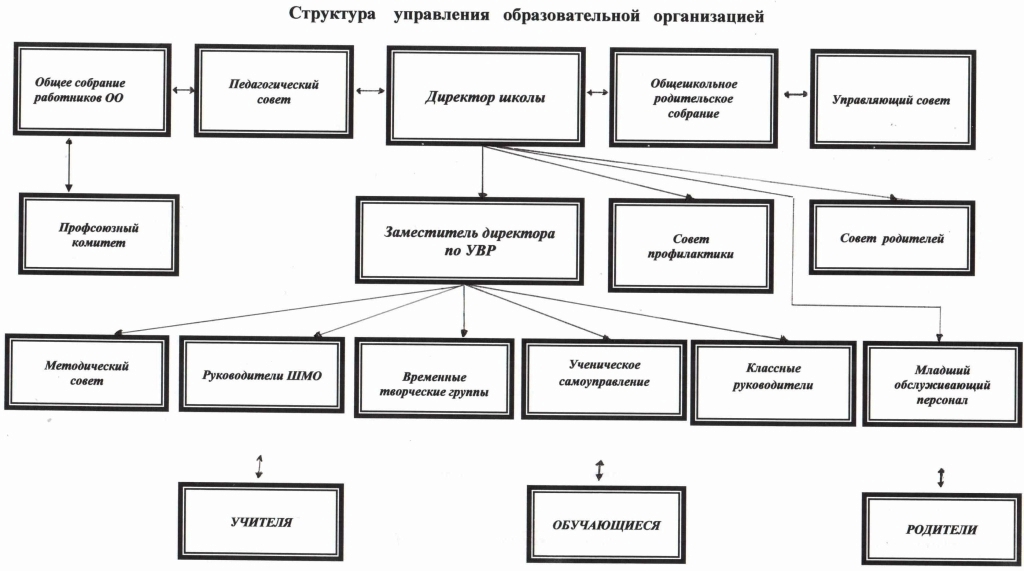 X. Система организации контроля за реализацией ПрограммыКонтроль за исполнением Программы осуществляет Совет школы,  Координационный  Совет программы, педагогическая общественность. В состав Координационного Совета программы входят представители администрации и других школьных подразделений с распределением полномочий в соответствии с основными направлениями развития школы.    Координационный Совет программы осуществляет свою деятельность через работу Совета школы, педагогического совета, творческих групп педагогов и обучающихся. В качестве метода контроля используется мониторинг. Каждый из предметов мониторинга обеспечен адекватным исследовательским механизмом:Наименование Программы« Школа для всех и для каждого»»  (далее – «Программа»)Кем принята Программа Педагогическим советом, протокол заседания №3  от ________2016 г. Утверждена Управляющим советом школы протокол №2 от _______________2016г. Заказчик ПрограммыРодители, управление общего образования Ртищевского муниципального районаРазработчики ПрограммыАдминистрация школы: Аникин М. В. – и. о. директора школы; Вальков А. И. – заместитель директора по УВР;  педагогический коллектив, родители.  Исполнители   и соисполнители ПрограммыПедагоги, обучающиеся, родители (законные представители), персонал школы, социальные партнеры, заинтересованные учреждения и ведомства.По каждому из проектов созданы проблемные творческие группы, ответственные за их реализацию.Основание для разработки ПрограммыКонвенция  «О правах ребёнка»,   Закон РФ «Об образовании», Гражданский кодекс Российской Федерации, часть первая, подраздел 2, глава 3 «Граждане» (физические лица), Федеральный закон «Об основных гарантиях прав ребенка в Российской Федерации» ,  Национальный проект «Образование», образовательная инициатива «Наша новая школа», Устав школы.Цель ПрограммыСоздание условий для развития школы как открытой инновационной образовательной системы, обладающей  конкурентоспособностью, способствующей формированию современных компетенций, обеспечивающей качественное и доступное образование.Задачи Программы1. Обновление содержания и технологий обучения в условиях внедрения ФГОС нового поколения.2. Обеспечение доступа к получению образования детей-инвалидов.3.Повышение эффективности использования современных образовательных технологий в образовательном процессе, в том числе информационно-коммуникационных.4. Создание  общей среды для проявления, поддержки и развития творческих способностей каждого ребенка.4. Формирование творчески работающего педагогического коллектива.5.Сохранение и укрепление здоровья всех участников образовательного процесса.6. Усиление воспитательного потенциала школы через совершенствование методов и форм воспитательной работы.7. Расширение государственно-общественной системы управления школой.8. Развитие и совершенствование инфраструктуры школы.Сроки и этапы реализации Программы1 этап: 2017 год — 2018 год – планово-прогностический2 этап: 2018 год — 2020 год – практический, основной3 этап: 2020 год — 2021 год – итоговый Источники финансирования Программы1. Бюджетное финансирование2. Внебюджетное финансирование3. Спонсорская помощьОжидаемые конечные результаты реализации Программы.формирование единой образовательной среды школы, характеризующейся единым ценностно-целевым полем всех субъектов образовательного процесса.достижение заданного качества образования, повышение конкурентоспособности выпускников школы на рынке труда.рост образовательных и творческих достижений всех субъектов образовательного процесса.повышение эффективности использования современных образовательных технологий в образовательном процессе, в том числе информационно-коммуникационных.создание привлекательного в глазах всех субъектов образовательного процесса имиджа школы, подтвержденного результатами социологических исследований.повышение эффективности деятельности органов государственно-общественного управления;сохранение здоровья и обеспечение безопасности участников образовательного здоровья;расширение социального партнерства;развитие новых качеств образовательной среды: мобильности, демократичности, гибкости, технологичности;создание условий для внеурочной деятельности обучающихся и организации дополнительного образования;современная инфраструктура школы.Управление и контроль за выполнением программы Управление Программой осуществляет директор школы через своих заместителей  по учебно-воспитательной и методической работе. Контроль за исполнением Программы осуществляет Совет школы,  Координационный Совет программы,  общественность.    КлассыКоличество обучающихсяКоличество обучающихсяКоличество обучающихся    Классы2014-2015 уч.г.2015 – 2016 уч.г.2016 – 2017 уч.г.1-4 классы2430235-9 классы29252710-11 классы000Средняя наполняемость классов5,86,15,5Уровни учебных программСтупени образованияСтупени образованияСтупени образованияСтупени образованияСтупени образованияСтупени образованияУровни учебных программ1 ступень1 ступень2 ступень2 ступень3 ступень3 ступеньУровни учебных программКол-воклассов% от общего числа классов ступениКол-воклассов% от общего числа классов ступениКол-воклассов% от общего числа классов ступени12345671. Базовый уровень4100%5100%00%№ п/пКатегория участников ОПВсего в ОУВысшаякатегор.1-аякатегор.2-аякатегор.Соответствие           ЗД1учителя90007№ п/пФИО слушателяМесто работы, должностьНаименование программыГод прохождения1Аникин Михаил Владимировичи. о. директора школы, учитель физической культуры и ОБЖНаучно-методические основы преподавания физической культуры и спорта в организациях, осуществляющих образовательную деятельность (с использованием ДОТ)«Менеджмент» 201420162Вальков Андрей ИгоревичЗаместитель директора по УВР, учитель русского языка, литературы истории и обществознания«Менеджмент»Школьная библиотека как условие реализации ФГОС201620153Илюхин Алексей Андреевичучитель русского языка, литературы истории, обществознания и химии--4Аникина Олеся ИвановнаСтарший, вожатый, учитель начальных классовТеория и методика предметов, преподаваемых в начальной школе - 2008, Реализация ФГОС НОО 20145Филимонова Любовь Владимировнаучитель начальных классовТеория и методика предметов, преподаваемых в начальной школе - 2008, Реализация ФГОС НОО20146Заводская Нина НиколаевнаУчитель математики и информатикиКПК Теория и методика преподавания информатики; КПК Теория и методика преподавания математики201120147Оськина Елена ВладимировнаУчитель английского языка и музыкиКПК Теория и практика современного управления образовательным учреждением; КПК Теория и методика преподавания иностранных языков201020138Лозбякова Наталья НиколаевнаУчитель математики, физики, ИЗО и ОРКСЭКПК Основы религиозных культур и светской этики; КПК  Теория и методика преподавания математики; КПК Управленческая компетентность руководителя образовательного учреждения: введение в должность2016201420149Иванова Ольга ВладимировнаУчитель биологии, географии и технологииКПК   Научно-методические основы преподавания предмета "Технология" в условиях реализации ФГОСКПК Теория и методика преподавания биологии и химии в условиях реализации ФГОС20162016Всего учащихся545355Количество отличников001Количество хорошистов241514Уровень  обученности(%)10010098 Качество(%)44,42829Учебный годКол-во обучающихсяВыделенные средстваКоличество закупленных учебниковПроцент обеспеченностиПричина необеспеченности на все 100%2014-2015г. 53 37 000,00 91 экз 92% недофинансирование2015-2016г. 55 35 700,00 77 экз 96% недофинансирование2016-2017г. 50 35086,00 83 экз 96 % недофинансирование №ПредметКол-во участниковКол-во призеровКол-во сертификатов участияОсновное общее образованиеОсновное общее образованиеОсновное общее образованиеОсновное общее образованиеОсновное общее образование1Математика 7072Информатика1013География3034Биология4045История 5056Обществознание 3037Русский язык3038Литература3039Основы безопасности жизнедеятельности707Начальное общее образованиеНачальное общее образованиеНачальное общее образованиеНачальное общее образованиеНачальное общее образование1Русский язык5052Математика707КонкурсыУровень участияКол-во участников1 место2 место3 местодипломСертификат участника«Неделя английского языка»школьный259 кл7,8 кл5,6 кл--«Неделя математики»школьный255,6 кл7,8 кл9 кл--Неделя русского языкашкольный257,8 кл5,6 кл9 кл--Недели литературного чтенияшкольный304 кл3 кл2 кл-1 кл«От ремесла к искусству»районный11----Дети против пожароврайонный3-1--2Дорога и мырайонный1--1--Широко простирает химия руки свои в дела человеческиерайонный1-1---Конкурс социальных проектов к 80-летию Саратовской областирайонный3-1--2Математический сундучокрайонный5-11-3Вифлеемская звезда районный2----2Комплекс ГТОрайонный7----7Соревнования по футболурайонный10----10Скажи наркотикам нетрайонный15----15Конкурс рисунков Опасные ситуации на дорогахрайонный12----12«Пегас»международный3----3«Британский бульдог»региональный5----5«Гелиантус»всероссийский5----5«КИТ»Всероссийский5----5«ЧИП»Всероссийский10----10№МероприятияответственныйСрокиРезультат1.Анализ накопленного педагогического опыта в контексте заявленных преобразований и организация необходимой опытно-экспериментальной работыРуководитель ШМОПостоянноПроведение защит представленного опыта2.Разработка учебно-методических комплексов с учетом особенностей индивидуального обучения РуководительШМО учителей-предметников2017-2018 гг.Учебно-методические комплексы3.Изучение учебной нагрузки учащихся  с целью ее оптимизации и подготовки рекомендаций по преодолению учебных перегрузокРуководитель ШМО2017 г.Методические рекомендации по преодолению учебных перегрузок4.Проведение постоянно действующих семинаров для учителей по учебно-методическому сопровождению проектной деятельностиЗам.директора по УВРПостоянноПовышение проектной культуры учителей5.Обобщение опыта использования в преподавании различных предметов материалов из ИнтернетЗам.директора по УВРПостоянноПовышение профессиональной компетентности учителей, повышение мотивации учебной деятельности учащихся6.Изучение проблемы мотивации учебной деятельности учащихся школыЗам. директора по УВР, классные руководители2017-2018гг.Разработка соответствующих методических рекомендаций7.Введение курсов, поддерживающих проектную и исследовательскую деятельность учащихсяЗам. директора по УВР, 2017-2018гг.Развитие у школьников исследовательской компетентности8.Разработка системы индикаторов уровня обученности по различным предметамЗам. директора по УВР, 2017-2018гг.Формирование системы мониторинга образовательного процесса9.Оснащение библиотеки школы современной художественной и методической литературойДиректор школыПостоянноНаличие современных источников учебной информации на бумажных носителях10.Обеспечение учебных кабинетов современными средствами обучения (компьютерные проекторы, интерактивные доски, музыкальные центры, копиры и т.п.)Директор школы, завхозПостоянноНаличие современных ТСО, повышение мотивации учебной деятельности школьников11.Оснащение учебных лабораторий по физике, химии и биологии, спортивного зала современным оборудованиемДиректор школы, завхоз, учителя-предметники2017-2019гг.Наличие современных средств обучения, повышение мотивации учебной деятельности школьников12.Внедрение в практику работы педагогов различных предметов технологии развития критического мышления и технологии «Дебаты»Зам. директора по УВР, 2018- 2021гг.Обеспечение компетентностного подхода к обучению.13.Организация внеурочной деятельностиДиректор школы2017-2021гг.Расширение спектра образовательных услуг школы14.Внедрение ФГОС нового поколения:·        курсовая подготовка педагогов ;·        внедрение психолого-педагогических диагностик, обеспечивающих реализацию новых стандартов;·        экспериментальное использование спектра личностно ориентированных методик обучения;·        проведение семинаров и заседаний ШМО учителей  по обсуждению опыта внедрения ФГОСДиректор школы, заместитель по УВР 2017-2018гг.Расширение доступности качественного начального образованияЭтапМероприятия программы2016-2017 учебный годИзучение нормативно-правовой базы, подзаконных актов.Анализ итогов деятельности педагогического коллектива, материально-технических условий по работе с одаренными учащимися.Участие в городском туре предметных олимпиад.Описание системы работы с одаренными учащимися.Разработка Программы по работе с одаренными детьми;Участие в конкурсах, соревнованиях, проектных мероприятиях (городского, регионального и всероссийского уровней).2017-2018учебный годДиагностика склонностей учащихся.Научно-методический семинар для педагогов начальной школы «Исследовательская деятельность учащихся» (по плану семинара).Участие в конкурсах, соревнованиях, проектных мероприятиях (городского, регионального и всероссийского уровней).Пополнение методической библиотеки изданиями по работе с одаренными учащимися.Разработка и утверждение программ спецкурсов, факультативов.Разработка методических рекомендаций по основам научного исследования школьников.Пополнение материально-технической базы (мультимедийные средства обучения).2018-2019учебный годДиагностика склонностей учащихся.Участие в конкурсах, соревнованиях, проектных мероприятиях (городского, регионального и всероссийского уровней).Пополнение методической библиотеки изданиями по работе с одаренными учащимися.Разработка и утверждение программ спецкурсов, элективных курсов.Разработка методических рекомендаций.Пополнение материально-технической базы (мультимедийные средства обучения).Направление деятельностиСодержаниеИнформационное1. Нормативно-правовое обеспечение (локальные акты)2. Наличие комплекта информационно-методических материалов (рекомендации, публикации, списки литературы по направлениям).3. Издание материалов, оформление сайта, иллюстрированных отчетов.Организационно-методическое1. Создание целевой группы методического объединения по проблеме работы с одаренными и способными детьми.  Повышение квалификации педагогов через систему школьных тематических семинаров.3. Изучение обобщения опыта работы педагогов.4. Мониторинг работы системы.Элементы педагогических технологий1. Деятельностный подход (между обучением и развитием стоит деятельность)  на основе компетентностного обучения;2. Формирование внутренней мотивации.3. Организация образовательного процесса при «субъект – субъектных отношениях».4. Предоставление «веера выбора», что создает возможности каждому обучающемуся возможности для развития.5. Рефлексия.6.Возможность индивидуализации темпов прохождения образовательных программ, их обогащение и углубление.7. Соблюдение принципов – «право на ошибку», «ситуация успеха», и т.д., которые создают благоприятный морально-психологический климат.8. Интегративный подход.9. Различные формы интерактивного обучения.10. Проектная деятельность.11. Личностно-ориентированное обучение.12. Нестандартные уроки и мультимедийные уроки, уроки-презентации.№МероприятияСрокиИсполнитель1Обновление банка данных о заболеваемости учеников. Анализ заболеваемости и их динамика.1 раз в годЗам. директора по УВР2Составление социологических карт по классам, составление списковСентябрьклассные руководители3Поддерживание в школе надлежащих санитарно – гигиенических условийПостоянноДиректор, завхоз4Составление индивидуальных учебных планов для учащихся с ограниченными возможностями, которые обучаются на домуАвгуст, сентябрьЗам.директора по УВР5Диспансеризация учащихся школыВ течение годаДиректор6Контроль состояния здоровья школьников по итогам диспансеризацииАпрельМедицинский работник7Издание приказов:— об охране жизни и здоровья школьников;— о назначении лиц, ответственных за соблюдение правил техники безопасности, противопожарной безопасности и охраны трудаСентябрьДиректор школы8Рейды:— по проверке внешнего вида обучающихся;— по выполнению школьниками режима дняПо отдельному плануЗам. директора по УВР, 9Регулярное проведение учебных тренировок на случай ЧСПо графикуДиректор, начальник штаба ГО школы10 Приобретение мебели, наглядных пособий и ТСО для кабинетовВ течение годаДиректор11Обеспечение учебных кабинетов медицинскими аптечкамиАвгуст — сентябрьЗавхоз12Оформление кабинета ОБЖДо октябряучитель ОБЖ13Организация занятий для будущих первоклассников с целью адаптации их к условиям школьной образовательной средыФевраль — майЗам. директора по УВР14Контроль физического воспитания школьниковПо отдельному плануАдминистрация школы, учитель физкультуры15Контроль преподавания ОБЖПо отдельному плануАдминистрация школы16Проведение динамических пауз в начальной школеПостоянноУчителя начальных классов, учитель физкультуры№МероприятияСрокиОтветственные1Организация работы с учащимися, мотивированными на успешное обучение путем участия в олимпиадах, предметных неделях, различных конкурсах, с целью профилактики учебных перегрузок.В течение годаЗам.директора по УВР, 2Обеспечение соблюдения требований к объемам домашних заданийВ течение годаРуководитель ШМО3Проведение классных часов и бесед, включающих инструктажи по правилам дорожного движенияПо отдельному плануКлассные руководители4Проведение семинаров по нравственному воспитаниюВ течение годаЗам.директора по УВР5Организация работы по изучению правил дорожного движенияПо отдельному плануКлассные руководители6Проведение месячников:·        пожарной безопасностиПо графикуДиректор, заместители директора, начальник штаба ГО школы6·        гражданской обороныПо графикуДиректор, заместители директора, начальник штаба ГО школы6·        охраны трудаПо графикуДиректор, заместители директора, начальник штаба ГО школы7Создание библиотеки методической литературы по проблеме здорового образа жизниДо декабряЗам.директора по УВР, библиотекарь8Проведение родительского лектория «Методы оздоровления » детей в домашних условияхРаз в четвертьЗам.директора по УВР, работник 9Подготовка и проведение научно-практической конференции «Школа – центр здоровья»МайАдминистрация школы10Проведение консультаций для родителей по проблеме сбережения здоровья детейПостоянноЗам.директора по УВР11Проведение круглых столов для учителей «Валеологическая направленность учебных предметов»По отдельному плануЗам.директора по УВР12 Реализация программы профилактики употребления ПАВВ течение годаЗам.директора по УВР№МероприятияСрокиОтветственные1Контроль соблюдения режима дня учащихсяПостоянноКлассные руководители2Организации работы по пропаганде здорового образа жизни среди учащихся (лекции, вечера, беседы)По отдельному плануЗам.директора по УВР, классные руководители3Оказание социальной поддержки детям и подросткам, оказавшимся в трудной жизненной ситуацииПостоянноКлассные руководители4Организация летней оздоровительной площадки при школеИюньЗам. директора по УВР, начальник лагеря5Озеленение учебных кабинетов и территории школыМай-сентябрьЗавхоз, учитель биологии6Проведение месячника по очистке школьной территорииМайЗам. директора по УВР и завхоз7Проведение дней здоровьяЕжемесячноЗам.директора по УВР, учитель физкультуры8Проведение недели пропаганды здорового образа жизниМайСтарший вожатый9Обеспечение своевременного проведения профилактических прививок учащимисяПо графикуМедицинский работник10Обеспечение соблюдения санитарно-гигиенических требований на уроках, проведение профилактики у учащихся близорукости и сколиоза, соблюдение режима проветривания классных комнат на переменахПостоянноЗам.директора по УВР, учителя-предметники11Проведение углубленного медицинского осмотра первоклассниковИюнь-августМедицинские работники12Проведение медицинского осмотра педагогов школыМай, июньАдминистрация школы13Проведение подвижных школьных переменПостоянноДежурный учитель, учитель физкультуры14Обучение школьников эффективным поведенческим стратегиям: умению разрешать жизненные проблемы, эффективно общаться, владеть своими эмоциями и т.п.По плану педагога-психолога Районный педагог-психолог15Витаминотерапия в весенний периодМарт-апрельКлассные руководители, медицинский работник, работники столовой16Разработка и проведение комплексов специальных физических упражнений для детей, имеющих отклонения в состоянии здоровьяВ течение годаУчителя физкультуры17Организация отдыха учащихся школы в летний периодИюнь-августЗам.директора по УВР18Организация работы по оздоровлению педагогического коллективаИюнь-августДиректор школы19Проведение бесед о вреде курения, употребления спиртосодержащей продукции, наркотических и психотропных веществ (5-11-е кл.)По плану Старший вожатый№МероприятияСрокиОтветственные1Компьютерный мониторинг качества образованияОдин раз в четвертьДиректор2Использование компьютерного мониторинга обученности в начальной школеОдин раз в четвертьЗам. директора по УВР3Создание информационного банка «Из опыта работы с новыми информационными технологиями»В течение первого этапа реализации концепцииЗам. директора по УВР, 4Совместное совещание педагогического коллектива, членов ученического совета с целью определения актуальных тем для информационного пространства школы.Ежегодно, сентябрьДиректор5Использование компьютеров и ресурсов Интернета для проведения интегрированных уроков.ПостоянноЗам. директора по УВР6Компьютерное тестирование учащихся по подготовке к ОГЭ по русскому языку и математикеПостоянноЗам. директора по УВР7Ведение карт повышения квалификации учителейПостоянноЗам. директора по УВР, 8Заседания круглого стола «Информатизация школы»ПостоянноЗам. директора по УВР9Обмен опытом работы по информатизации учебного процесса на заседаниях ШМОПостоянноЗам. директора по УВР10Семинар по результатам каждого из этапов реализации программы информатизации школыЕжегодно, майАдминистрация11Использование возможностей компьютерного класса для проведения интегрированных уроков, факультативных занятий, кружковой работыПостоянноУчитель информатики12Использование в работе школы электронной почтыПостоянноДиректор13Пополнение банка данных образовательных услуг компьютерной сети ИнтернетПостоянноУчитель информатики14Использование информационных услуг сети в практике работы школыПостоянноЗам. директора по УВР15Пополнение компьютерных картотек образовательных программПостоянноЗам. директора по УВР16Пополнение школьной медиатеки, Интернет-ресурсов школьной библиотекиПостоянноБиблиотекарь17Обмен опытом создания и использования мультимедийной продукции в образовательном процессеПостоянноЗам. директора по УВР18Обновление базы данных о педагогических кадрахСентябрьЗам. директора по УВР19Создание и обновление базы данных по всеобучуАвгуст, февральЗам. директора по УВР20Создание и обновление базы данных о выпускникахОктябрьЗам. директора по УВР21Пополнение программного информационного ресурса школыПостоянноДиректор22Поддержка сайта школыПостоянноПо приказуКритерииПоказателиСоздание единого информационного пространства·        повышение эффективности образовательного процесса;·        автоматизация организационно-распорядительной деятельности школы.Повышение уровня информационной культуры как составляющей профессионального мастерства учителя·        создание условий для творческого роста всех участников образовательного процесса с помощью использования информационных технологий;·        повышение качества образования;·        повышение квалификационных категорий учителей;·        распространение и обобщение опыта учителей через участие в научно-методических и научно-практических семинарах, конференциях, публикациях, в том числе в интернет-формах;·        создание оптимальных условий для взаимодействия семьи и школы через единое информационное пространство образовательного учреждения;·        эффективность использования сайтаПовышение информационной культуры обучающихся·        использование компьютерной технологии в самостоятельной работе;·        участие в конкурсах, олимпиадах, конференциях с использованием Интернет-технологий и Интернет-ресурсов.№МероприятияОтветственныеСрокиРезультаты1Создание системы диагностики достижений учащихся школы (учебных, интеллектуальных,   творческих, спортивных)Руководитель ШМО2017-2018 гг.Рейтинг достижений учащихся по классам3Организация выставок ученических портфолиоРуководитель ШМОЕжегодноПризнание достижений школьников4Проведение фестивалей творческих объединений дополнительного образования детейРуководитель ШМОЕжегодноУвеличение количества учащихся в детских творческих объединениях5Проведение соревнований на кубки школы по различным видам спортаУчитель физкультурыЕжегодноАктивизация участия школьников в массовых спортивных мероприятиях6Создание мини-проектов экологической и гражданско-патроитической направленностиЗам.директора по УВРПо отдельному плануУчастие в грантовых проектах7Реализация проекта «Прошлое, настоящее, будущее села»Зам. директора по  УВР2017 г.Оформление рекламных щитов, благоустройство села9Совершенствование ученического самоуправленияСовет старшеклассников2017-2018гг.Разработка программы10 Создание музейной комнаты, подготовка экспозиций о его знаменитых выпускникахЗам.директора по УВР2017-2018гг.Подготовка экспозиции к открытию музея11Развитие партнерских отношений между школой и семьей через проведение родительских конференцийЗам.директора по УВРЕжегодноРост активности родителей13 Выпуск школьной  газетыЗам. директора по УВР2017 г.Наличие в школе собственного печатного органа.14 Связь с ассоциацией выпускников и ветеранов школы. Привлечение выпускников к проведению различных школьных мероприятийДиректор школыУправляющий совет школы2017-2021гг.ПостоянноПривлечение ресурсов выпускников для развития образовательного учреждения15Изучение биографий успешных выпускников школыЗам. директора по УВР, классные руководителиПостоянноВоспитание на примерах успешных выпускников школы16Расширение сети кружков, секций, студий и др. творческих объединений детей в рамках дополнительного образованияЗам. директора по УВР, педагоги  доп. образованияПостоянноУвеличение количества кружков, секций, студий и других творческих объединений детейМероприятияОтветственныеСрокиПовышение квалификации с использованием дистанционной формы обучения .Зам. директора по УВР2017 – 2021 гг.Совершенствование программ самообразования педагогов.Зам. директора по УВР2017 — 2018 гг.Обучение ИКТ, работе с интерактивным оборудованием.Директор2017-2018 гг.Организация семинаров, мастер-классовЗам. директора по УВР2017-2018 гг.Участие в экспериментальной инновационной деятельностиЗам. директора по УВР2017 – 2021 гг.Организация системы наставничества через создание «Школы педагогического мастерства»Зам. директора по УВРСентябрь – октябрь 2017 г.Вовлечение педагогов в исследовательскую работуЗам. директора по УВР, руководитель ШМОСентябрь 2017 г.Работа по внедрению ФГОС второго поколенияДиректор В течение всего периода.№Содержание деятельностиСрокиОтветственные1Семинары для членов Управляющего совета школыПостоянноПредседатель совета2Выпуск бюллетеней «Совет школы»2017-2021гг.Зам. председателя 3Регулярное информирование о работе  совета школы (на собраниях, заседаниях, классных часах, страница на сайте и т.п.)ПостоянноПредседатель совета4Привлечение органов государственно-общественного управления школой к распределению стимулирующей части фонда оплаты труда педагогическому персоналу и руководителям школыПо мере реализации комплексного проекта модернизации образования Волгоградской областиПредседатель совета, директор школы5Привлечение общественности к разработке критериев и индикаторов оценки качества образования в школе2017-2018 гг.Председатель совета, директор школы6Привлечение общественности к разработке стандартов качества образования в школе2017-2018 гг.Председатель совета, директор школы7Привлечение общественности к поиску ресурсов для улучшения условий обучения в школе и организации его жизнедеятельностиПостоянноПредседатель совета, директор школы8Организация общественной экспертизы инновационных программ, разработанных в школе2017-2021 гг.Председатель совета, зам. директора школы по УВР9Создание ассоциации выпускников школы2017-2018 гг.Старший вожатый10Использование возможностей сайта школы для привлечения общественности к делам образовательного учреждения2017-2021 гг.Председатель совета, директор школы11Организация общественной экспертизы (мониторинга) соблюдения прав участников образовательного процесса2016-2020 гг.Председатель совета, директор школыПредмет мониторингаМеханизм мониторингаЛичность школьникаТестовая диагностика личностного ростаДетский коллектив как условие развития личностиМетодика изучения уровня развития детского коллектива А.Н. ЛутошкинаМетодика социометрии (Дж. Морено)Профессиональная позиция педагогаДиагностика профессиональной позиции педагога, методика изучения профессиональных ориентиров.Организационные условия реализации проектовЭкспертный анализ и оценка организационных условий обучения и воспитания.Материально – техническое оснащениеКачественный и количественный анализ материально – технического оснащения школы.Социально-психологическая адаптация участников образовательного процессаАнкетированиеОбразовательная средаАнализ образовательной среды школыПоложительная динамика состояния здоровья.Диагностика заболеваемости  обучающихся